
                                 Province of the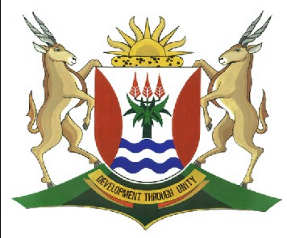 EASTERN CAPEEDUCATIONDIRECTORATE SENIOR CURRICULUM MANAGEMENT (SEN-FET)HOME SCHOOLING SELF-STUDY ANSWER SHEETSUBJECTBUSINESS STUDIESGRADE12DATE14/05/2020TOPICBUSINESS OPERATIONS  TERM 1REVISIONXTERM 2 CONTENTXQUESTION 1:  BUSINESS OPERATIONS  QUESTION 1:  BUSINESS OPERATIONS  QUESTION 1:  BUSINESS OPERATIONS  1.11.1.1External recruitment √Motivation:Vacancy is advertised in the newspaper √ and on the internet. √ Advertisement takes place outside the business. √                                                                                               Type of recruitment (1)                                                                                                             Explanation (3)                                                                                                                              Max(4)1.1.2Advantages of external recruitmentNew candidates bring new talents, ideas, insights √ and experience into the business. √ It supports the implementation of affirmative action √ and BEE plans. √ There are more candidates’ √ to choose from. √ Chances are better of finding suitable candidates √ with the right skills, qualifications and competences. √ Prevents unhappiness √ between existing employees who have applied for post. √ Recruitment agencies can find candidates √ and this saves the business time. √ Any other relevant answer related to the advantage of external recruitment.     (Any 4 x 2)(8)1.1.3Differentiate between job description and job specification.NOTE:  1. The differences must be clear.                           2. Answers do not have to be in tabular form.                                                   Max(8)1.2Reasons why an employment contract may be terminatedDismissal √√   Employees can be dismissed by the company on different reasons, e.g. misconduct, √ illegal behaviour √ and not complying with the employment contract on a continuous basis. √ Resignation √√   This is when an employee chooses √ to leave√ the business. √ There should be a clause √ in a contract to specify the process of resignation and length of notice period. √      Retrenchment √√   Focuses when businesses are forced to let √ employee go. √ This is the result of financial reasons, company is closing down √ or particular department/section is not performing or redundant. √ Retirement √√   When an employee reaches a certain age (normally 65) √ and does not have to work anymore. √Employee had encountered serious injuries or illness √ as a result of his/her employment and incapable to perform any duties. √           NOTE: Mark the first FOUR (4) only.                                                                                                                                            Reason (2)                                                                                                                                      Explanation (1)                                                                                                                                             (Any 4 x 3)Reasons why an employment contract may be terminatedDismissal √√   Employees can be dismissed by the company on different reasons, e.g. misconduct, √ illegal behaviour √ and not complying with the employment contract on a continuous basis. √ Resignation √√   This is when an employee chooses √ to leave√ the business. √ There should be a clause √ in a contract to specify the process of resignation and length of notice period. √      Retrenchment √√   Focuses when businesses are forced to let √ employee go. √ This is the result of financial reasons, company is closing down √ or particular department/section is not performing or redundant. √ Retirement √√   When an employee reaches a certain age (normally 65) √ and does not have to work anymore. √Employee had encountered serious injuries or illness √ as a result of his/her employment and incapable to perform any duties. √           NOTE: Mark the first FOUR (4) only.                                                                                                                                            Reason (2)                                                                                                                                      Explanation (1)                                                                                                                                             (Any 4 x 3)(12)1.31.3.1Continuous Improvement of Woodlands BakeryPlan: √  Woodlands Bakery should identify the problem. √ Develop a plan for improvement to processes and systems. √ Answer questions such as ‘what to do’ and ‘how to do it.’ √ Plan the method and approach. √                                                      Sub-max. (2)       Do: √  Woodlands Bakery should implement the change on a small scale. √ Implement the processes and systems. √                                         Sub-max. (2)       Check/Analyse: √  Woodlands Bakery should use data to analyse the results of change. √Determine whether it made a difference. √ Check whether the processes are working effectively. √ Assess, plan and establish if it is working/if things are going according to plan. √                                                                                                               Sub-max.  (2)Act as needed: √  Woodlands Bakery should institutionalise the improvement. √ Devise strategies on how to continually improve. √ If the change was successful, implement it on a wider scale. √ Continuously revise the process. √                                                                                                             Sub-max. (2)       Any other relevant answer related to how continuous improvement to processes and systems cycle can improve the quality of products.                                                                                                                         Max   (8)(8)1.3.2Total Client Satisfaction and Continuous Improvement and ProcessesTotal client satisfaction    The business should understand √ current and future customer needs. √ Provide quality products and services√ to satisfy customer’s needs and expectations. √ Customers will be satisfied√ if products and services meet their needs, requirements and expectations. √ Businesses need to conduct effective market research √ to determine customers’ needs and develop products and services that will meet and exceed these needs. √ Businesses need to implement√ efficient, friendly customer services and customer care system. √ Any other relevant answer related to total client satisfaction.                                                                                                                        Sub-max (4)Continuous improvement of systems and processesProcesses and systems are the flow of activities implemented√ to create or deliver products/services to customers. √ Businesses that have quality processes and systems in place√ will produce good quality products and can provide excellent customer service. √ It should be easy for customers to understand processes√ so that they do not waste their time with long and/or complicated procedures. √ Employees need to understand√ the operating and the service delivery systems. √ Identify problem areas of the business√ to be able to devise relevant solutions thereof. √ Encourage team work√ by introducing the idea of corporate culture change. √ Give detailed and specific instructions√ on improvement strategies. √ Encourage team work√ and delegate responsibilities. √ Any other relevant answer to continuous improvement to systems and processes.                                                                                                          Sub-max (4)   Max (8)(8)1.3.3Benefit of implementing good quality controlEffective customer service will be rendered√, resulting in increased customer satisfaction. √ Time and resources√ are used efficiently. √ Productivity increase√ through proper time management√ and using high quality resources. √ Products and services are constantly improved√, resulting in greater customer satisfaction. √ Vision and mission√ may be achieved. √ The business may achieve a competitive advantage√ over its competitors. √ Continuous training√ will continuously improve the quality of employees’ skills and knowledge. √ Employers and employees will have a healthy working relationship√ which results in happy workers. √ Increased market share√ and profitability. √ Any other relevant answer related to the benefits of a good quality control system                                                                                                                                  MaxBREAKDOWN OF MARKS(12)EC June 2016EC June 2016[60]